STATE OF CALIFORNIA – NATURAL RESOURCES AGENCY	GAVIN NEWSOM., GovernorAddendum #2July 26, 2019RFQ-18-402Request for Qualifications for TECHNICAL ASSISTANCEto theBright Schools ProgramEnergy Partnership ProgramThe purpose of this addendum is to make the following revisions to the solicitation document:RFQ-18-402 SolicitationSection I, Key Activities and Dates Page 6, Key Activities and Dates. The Action Date for the activities as listed below have been changed.Key activities including dates and times for this RFQ are presented below. An addendum will be released if the dates change for the asterisked (*) activities.Section III, STATEMENT OF QUALIFICATIONS (SOQ) Format, Required Documents and DeliveryPage 21, Organize Your SOQ as Follows: SECTION 1, Administrative Response. Attachment 9 Civil Rights Laws Certification Form has been added to the required forms. This is consistent with Section IV Evaluation Process and Criteria (page 27), which states that the SOQ must include a properly executed Civil Rights Laws Certification Form. This is also consistent with the requirements for the Civil Rights form, described in Section VI, Administration (page 40). Section IV, ADMINISTRATIONPage 40, Civil Rights Laws, the attachment number has been changed from Attachment 11 to Attachment 9. If the bidder has already submitted the signed Civil Rights form in the SOQ package, then no further response is necessary. However, if the bidder did not include the form, please submit the signed form by August 2, 2019, via email, to the Commission Agreement Officer at the following email address:Angela.Hockaday@energy.ca.govIf you have previously missed the deadline to submit proposals and your proposal has been rejected, you will not be allowed to resubmit your proposal and no other documents will be accepted.Angela HockadayCommission Agreement OfficerActivitiesAction DateRFQ release5/21/2019Pre-Bid Conference*6/3/2019Written Question Submittal Deadline by 5:00 p.m.*6/3/2019Distribute Questions / Answers and Addenda (if any)6/17/19Deadline to submit SOQ by 5:00 p.m.*7/16/2019SOQ Discussions with Firms*8/15/2019-8/16/2019 8/23/2019-8/30/2019Notice of Selection8/19/2019 9/3/2019Cost Negotiations8/20/2019-9/10/2019 
9/3/2019-9/24/2019Notice of Proposed Award9/18/2019 10/2/2019Energy Commission Business Meeting12/11/2019Contract Start Date12/31/2019Contract End Date12/31/2022 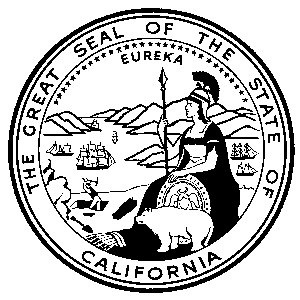 